PRESSMEDDELANDEHUSFÖRSÄLJNING TILL FÖRMÅN FÖR STOCKHOLMS MEST UTSATTAIdag startar försäljningen av ett unikt pepparkakshus till förmån för Stockholms mest utsatta. I syfte att göra Stockholm till en mänskligare stad går köpeskillingen till Stockholms Stadsmission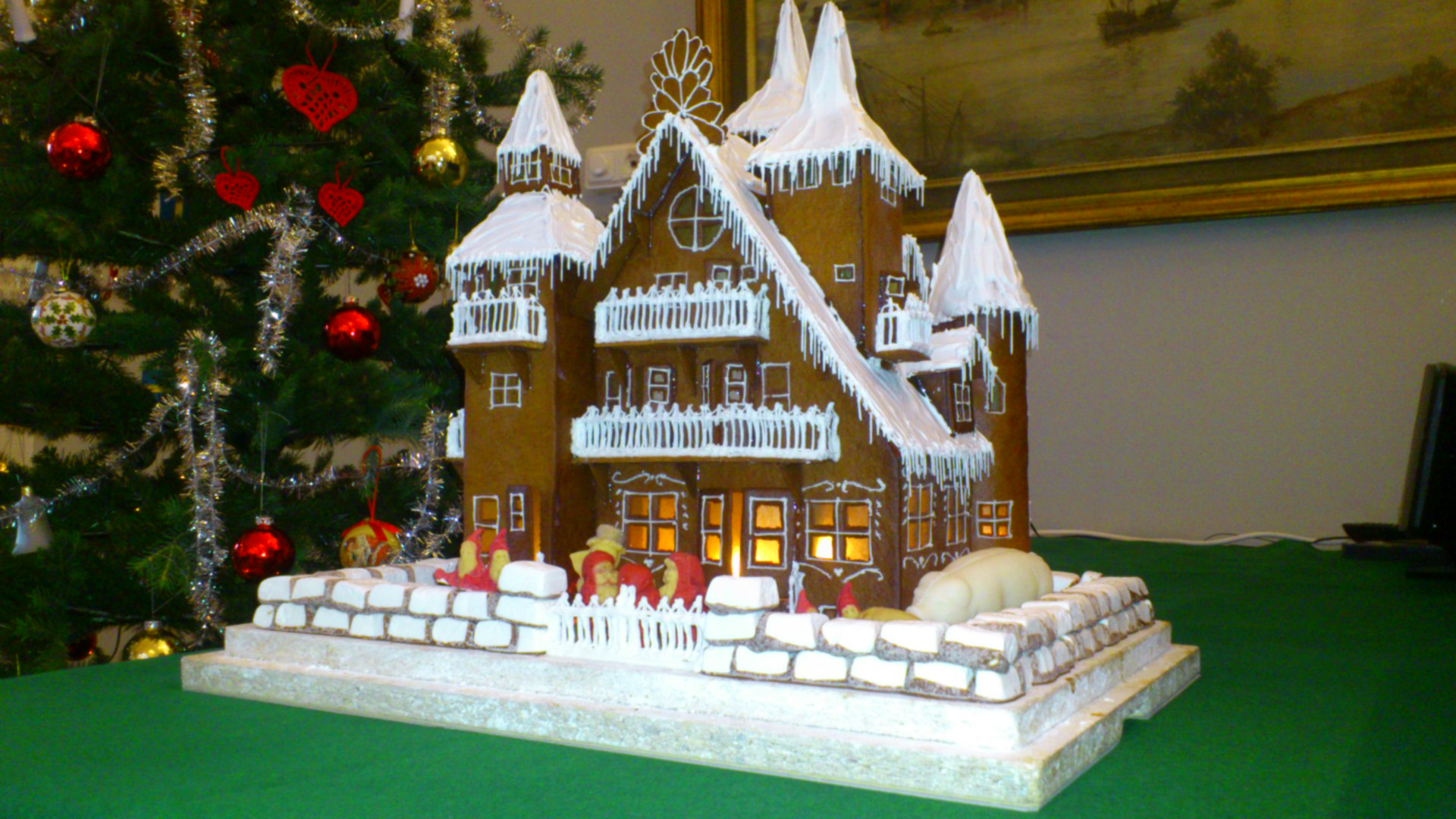 Huset ligger ute till försäljning på HemNet  precis som vilken saluförd villa som helst (klicka här). Budgivningen pågår fram till fredag 19 dec kl. 12.00, då köpeskilling och köpare (frivilligt) annonseras i ett separat pressmeddelande.I mellantiden finns pepparkakshuset till beskådan i skyltfönstret hos Hans Göthe Fastighetsmäkleri, Scheelegatan 10 i Stockholm (mitt emot Rådhuset).  Budgivare kan lägga ett bud genom att ringa tel. 08-441 12 50 eller skicka budet via e-post till info@hansgothe.se. - Ett hem och ett hem fullt med vänner och familj är centralt i julfirandet. Tyvärr innebär julen något helt annat för alla de människor vi möter i våra verksamheter; människor i hemlöshet, äldre och barnfamiljer i fattigdom, papperslösa familjer m.fl. Därför är det extra viktigt att vi är många som bidrar till att göra julen lite bättre för alla dem. Med det här initiativet möjliggörs en viktig gåva till vårt arbete, säger Sandra Axell, tf. Kommunikations- och insamlingschef, Stockholms Stadsmission.För mer information, kontakta:	Ulf & Eva Louise Ström, Ägare, Hans Göthe Fastighetsmäkleri AB. 	Tel: 08-441 12 50, E-post: management@hansgothe.se 	Länk till porträttfoto